Solve the equation.1.  7x+6 = 73x-4			2.   =                     3.  2-100x = (0.5)x-4   		4.  4x-3 = 84-x5.                                     6.          	7.  23x-1 =       Sketch the graph of f.8.  f(x) =                                                        9.  f(x) =                 		       10.  f(x) =                                                                                               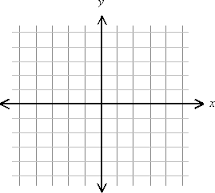 11.  One hundred elk, each 1 year old, are introduced into a game preserve.  The number N(t) alive after t years is predicted to be N(t) = 100(0.9)t.  Estimate the number alive after(a)  1 year					(b)  5 years				(c)  10 years12.  A drug is eliminated from the body through urine.  Suppose that for an initial dose of 10 milligrams, the amount A(t) in the body t hours later is given by A(t) = 10(0.8)t.(a)  Estimate the amount of the drug in the body 8 hours after the initial dose.(b)  What percentage of the drug still in the body is eliminated each hour?13.  If a savings fund pays interest at a rate of 10% per year compounded semiannually, how much money invested now will amount to $5000 after 1 year?14.  If a certain make of automobile is purchased for C dollars, its trade-in value V(t) at the end of t years is given by V(t) = 0.78C(0.85)t-1.  If the original cost is $10,000, calculate, to the nearest dollar, the value after(a)  1 year					(b)  4 years					(c)  7 years